Publicado en Argentina el 10/01/2018 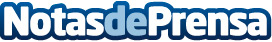 Balanzas para hacienda, lo nuevoEl siglo XXI emerge como una era de cambios sustanciales en la vida de las personas, y es por ello que se dice que se está ante la Cuarta Revolución industrial. En este sentido, las personas son atravesadas por avances tecnológicos, biológicos, físicos, digitales, que determinan la manera en que trabajan, piensan y se relacionanDatos de contacto:Daniel Waisman0341 6429642Nota de prensa publicada en: https://www.notasdeprensa.es/balanzas-para-hacienda-lo-nuevo_1 Categorias: Industria Alimentaria Logística Biología http://www.notasdeprensa.es